Сотни приморских предпринимателей получили государственную поддержку. ИТОГИ 2021#ПриморьеДляБизнеса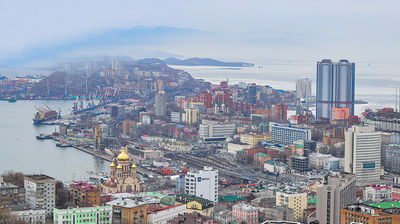 В министерстве экономического развития Приморья рассказали, какую поддержку получили предприниматели края в 2021 году. Мероприятия проводились в рамках реализации национального проекта «МСП и поддержка индивидуальной предпринимательской инициативы».В ведомстве уточнили, что через Микрокредитную компанию «Фонд развития Приморского края» в 2021 году выдано 282 микрозайма на сумму 284 миллиона рублей. Гарантийный фонд региона предоставил 557 поручительств бизнесу на сумму 3,9 миллиарда рублей.Помимо этого, снижена стоимость лизинга 44 предпринимателям; присвоен статус «социальное предприятие» 171 предпринимателю, из которых 102 получили грантовую поддержку; в рамках программы «Приморский старт» выдано 10 грантов на общую сумму 20 миллионов рублей; снижена ставка по упрощенной системе налогообложения в два раза для 19 видов деятельности.«Все эти меры поддержки – результат системной работы, построенной на результатах анализа обратной связи с бизнес-сообществом Приморья. Мы регулярно проводим мероприятия, направленные на получение этой связи. Это помогает нам не только определить наиболее актуальные меры поддержки, но и снизить административные барьеры, оптимизировать контрольно-надзорную деятельность», – прокомментировала министр экономического развития края Наталья Набойченко.Кстати, в рамках реализации проекта «Контрольно-надзорная деятельность» в 2021 году проведено более 50 публичных обсуждений результатов правоприменительной практики, на сайте каждого контрольно-надзорного органа размещен перечень документов, которые данные органы не вправе запрашивать у предпринимателей. Органы контроля приняли более 200 положений по видам регионального и муниципального контроля.«В настоящее время все плановые проверки на региональном и муниципальном уровнях осуществляются с применением риск-ориентированного подхода. В случае, если такой подход не предусмотрен, плановые проверки не осуществляются совсем, а все внеплановые проверки должны быть согласованы с прокуратурой. В отношении всех предпринимателей, относящихся к низкой категории риска, плановые проверки отменены», – уточнила Наталья Набойченко.В уходящем году 465 предпринимателей зарегистрировали свое дело через краевой центр «Мой бизнес». Он же оказал поддержку 3 780 начинающим и действующим предпринимателям, включая 21 самозанятых граждан.«В рамках “Недели предпринимательства” проведено 17 образовательных семинаров и тренингов, в которых приняли участие 500 предпринимателей. 52 экспортера заключили контракты на общую сумму 53,2 миллиона долларов США», – рассказала министр экономического развития.По ее словам, среди наиболее популярных статей экспорта приморских малых предпринимателей можно отметить кондитерскую продукцию, мед, БАДы, консервы, сою, кукурузу, игрушки, датчики давления шин. Эти товары экспортировались в такие страны, как Китай, Япония, Чехия, Нидерланды, США, Сингапур, Швеция, Армения, Франция, Израиль.